Your recent request for information is replicated below, together with our response.To request a list of dates whereby any organisation passed to keep people safe team (PS) Suggestions that requests for transparency in Public Service organisations and institutions was anything other than A request for transparency in Public Service organisations and institutionsTo request a list of dates emails were received by Chief Constable regarding Unresolved
Inequalities
Unwanted conduct
And Unresolved issues inRoxburgh Place
Roxburgh StreetBetween 2022 and 2023We are unable to provide you with the information you have requested, as it would prove too costly to do so within the context of the fee regulations.  As you may be aware the current cost threshold is £600 and I estimate that it would cost well in excess of this amount to process your request.  As such, and in terms of section 16(4) of the Act where section 12(1) (Excessive Cost of Compliance) has been applied, this represents a refusal notice for the information sought.To explain, emails sent to the Chief Constable’s mailboxes could be saved in a number of network locations, the mailboxes themselves or other recipient’s mailboxes/ network areas where emails have been passed on - which is considered highly likely given the terms of your request.If it would be of interest to you, you may wish to consider a request seeking recorded incidents at the location specified.If you require any further assistance please contact us quoting the reference above.You can request a review of this response within the next 40 working days by email or by letter (Information Management - FOI, Police Scotland, Clyde Gateway, 2 French Street, Dalmarnock, G40 4EH).  Requests must include the reason for your dissatisfaction.If you remain dissatisfied following our review response, you can appeal to the Office of the Scottish Information Commissioner (OSIC) within 6 months - online, by email or by letter (OSIC, Kinburn Castle, Doubledykes Road, St Andrews, KY16 9DS).Following an OSIC appeal, you can appeal to the Court of Session on a point of law only. This response will be added to our Disclosure Log in seven days' time.Every effort has been taken to ensure our response is as accessible as possible. If you require this response to be provided in an alternative format, please let us know.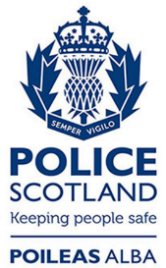 Freedom of Information ResponseOur reference:  FOI 23-1076Responded to:  03 May 2023